ПАМЯТКА ДЛЯ ПАЦИЕНТА ПО ПОДГОТОВКЕ К РЕНТГЕНОЛОГИЧЕСКОМУ ИССЛЕДОВАНИЮ ЖЕЛУДКА И ДВЕНАДЦАТИПЕРСТНОЙ КИШКИ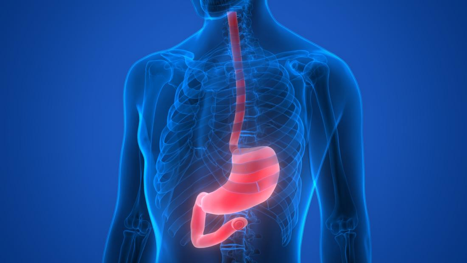 Суть исследования:Желудок, двенадцатиперстная кишка практически неотличимы от других мягких тканей организма. Для того чтобы они стали видны, в них вводят контрастное вещество - водную взвесь сульфата бария (сульфат бария нерастворим в воде и пищеварительных соках и поэтому безвреден для организма).Пациенту необходимо хорошо подготовиться к исследованию, так как плохая подготовка снижает качество исследования или вообще делает невозможным его проведение (исследуемые органы должны быть пусты, описание подготовки можно получить в регистратуре).Рентгенологическое исследование желудка переносится пациентами легче, чем эндоскопические исследования. Но, следует отметить, что эндоскопический и рентгенологический методы не конкурирующие, а взаимодополняющие друг друга методы.Процедуру начинают в положении стоя. Пациента просят сделать глоток заранее приготовленной бариевой взвеси. На экране врач оценивает контуры пищевода и скорость продвижения рентгеноконтрастного вещества по пищеводу. Затем необходимо выпить оставшуюся часть бариевой взвеси (общий объем составляет до 200 мл) и лечь на спину. Далее под визуальным контролем на экране врач оценивает контуры желудка и двенадцатиперстной кишки, скорость и равномерность продвижения рентгеноконтрастного средства. Выполняется серия снимков (обычно 4-6).Подготовка к исследованию:Несоблюдение требований, предъявляемых к подготовке пациента, могут исказить результат исследования. Поэтому важно следовать следующим правилам:За  2-3 дня до исследования следует исключить из рациона  продукты, способствующие газообразованию: черный хлеб, овощи, фрукты, бобовые, молоко и т. д.Накануне рентгенологического исследования желудка и 12- перстной кишки рекомендуется легкий ужин. За 14 часов до обследования  прекращается прием пищи. В день исследования нельзя есть, пить и курить.При наличии в желудке  большого количества жидкости, слизи, остатков пищи (например, при органическом сужении выходного отдела желудка) следует промыть желудок за 2-3 часа до исследования.При резко выраженном метеоризме и упорных запорах рекомендуется очистительная клизма теплой водой за 1,5-2 часа до исследования.Последствием проведенного исследования может быть выведение сульфата бария из ЖКТ.Продолжительность: 15 – 30 минут. При стенозах желудка, 12-перстной кишки могут назначаться отсроченные снимки (через 1-24 часа).Цель исследования:выявление признаков патологии, желудка,12-перстной кишки.Показания к исследованию:подозрение на наличие опухоли желудка, 12-п. кишкиподозрение на наличие воспалительного процесса желудка, 12-п. кишкиналичие клинических признаков функциональных изменений желудка, 12-п. кишкиподозрение на наличие дивертикулов желудка, 12-п. кишкиподозрение на наличие аномалии желудка, 12-п. кишкиподозрение на наличие грыжи пищеводного отверстия диафрагмыПротивопоказания к исследованиюотносительными противопоказаниями считаются: беременность, тяжелое общее состояние пациента. Беременным рентгенологические исследования проводятся только по строгим клиническим показаниям.рентгеноскопию и рентгенографию пищевода, желудка,12-перстной кишки нельзя совмещать в один день с колоноскопией, фиброгастродуоденоскопиейГлазкова Анастасия, 209 группа, 2020 год